TROOP 220 Parent InformationSENECA Campsite in Camp LONE STAR at BARTLE SCOUT CAMPSecond Session - June 24 to July 3, 2021Updated May22, 2021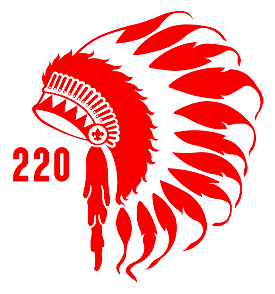 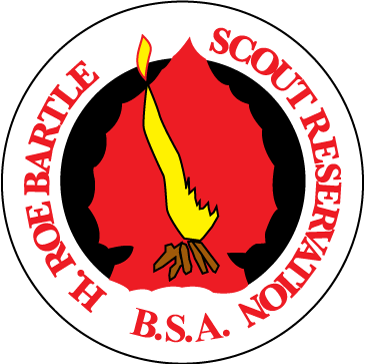 Purpose:Provide you information on what you and your Scout can expect with the Bartle Camp experience.Provide an overview of the summer camp program.Answer questions you may have.Registered Attendees:52 Scouts, 21 full time adults, and 11 part time adults currently registered for camp. Griffin Sadler (JASM) will be Camp Senior Patrol LeaderGriffin along with Caleb, will be in charge of all Scouts and group activities as a Troop.Caleb McDonald (JASM) will be Camp Assistant Senior Patrol LeaderCaleb will assist Griffin with his duties and also fill in when Griffin is unavailable.Griffin and Caleb will attend daily SPL/ASPL meetings with camp Staff for activity information.All Scouts will report to the SPL and ASPL at camp.The SPL and ASPL report to the Camp Scoutmaster and Assistant Scoutmaster.Mike Lynch - 816 520 1761– Camp ScoutmasterAndy Dugan - 816 548 7436 – Assistant Camp ScoutmasterThe Camp Scoutmasters will attend daily SM/ASM meetings with Camp Staff Leadership and provide daily updates of activities and other information. They interact with the Adult Leaders, the SPL and ASPL to help provide an environment that is safe, productive, and most importantly…FUN!We have 32 adults with years of experience that will be in attendance for support as Leaders.		These Leaders have volunteered for various job responsibilities to make our camp happen.Scout Camp cannot operate smoothly or efficiently without their time and contribution.	Please also refer to this link for additional information.  https://troop.220scouts.org/summer-campDays 1 & 10 Travel Information:Leave on June 24th from Lees Summit Christian Church. Please plan to have your Scout here by 8:00 am sharp for check in. We will travel in our Class “A” uniform.ALL Scouts, Leaders and family members entering the check in area must wear a mask per LSCC policy.These 2 completed forms should already be submitted and on file: 		Health forms with a Copy of Insurance card (all Campers)	Authorization to dispense Medicine form (youth only)	All youth and adult campers must have these to enter and attend camp		The 7day Temperature log is no longer required for any camperCheck in at all stations for: camp box inspection, medicine check-in, turn in money for bank along with an extra key or combination for camp box lock.You son will need to bring a non-refrigerated sack lunch to eat when we arrive at camp. We will transport lunches in 2 coolers to camp, so please make sure his name is visible on it. Drink will be provided at Camp, but your son can bring his own.We need to have everyone checked in, and trailers loaded by 8:45 for group pictures.Camp SM Mike Lynch will depart at 8:45 with all forms for Troop check in process at 11:00.Kirk Stanford will depart at 8:45 to begin Seneca tent inspection at 11:00. We are taking 1 bus this year. All 1st thru 3rd year Scouts will ride the bus to and from Bartle.Scouts over age 14 and Eagle scouts may ride with adults in cars.After the bus arrives by 9:00am, 1st thru 3rd year Scouts along with the camp SPL & ASPL will load onto the bus. The SPL will conduct a roll call of riders and the bus will then depart around 9:10. During the ride, the SPL/ASPL will review camp information, new procedures, responsibilities, and have Scouts select their tent pod and location. Adult leaders also riding the bus are Ryan McCain and Ben Schwab. After the bus departs, all remaining car riders and drivers, will tear down the Parking lot check in area, secure the items in the garage, and then depart by 9:30 and travel safely. All vehicles should follow the Troop Trailer for assistance, should there be any issues. Camp will only allow adult vehicles to enter at 12 noon, not before. Buses will be allowed entry just before noon.Only All Scouts will return with the troop the same way they went to camp.We will return back to LSCC Sat. July 3, around 11:00 am. Please be here, or make arrangements for someone to pick up your son (if it is not you, we need to know who that will be). This creates some anxiety for your Scout and leaders if you are not here. We all want to go home. After the Scouts help unload the gear, they may leave after being dismissed by the Senior Patrol Leader.Safety Policy regarding COVID-19 New procedures have been developed with a focus on safety and social distancing. We will follow the HOAC policy for long term camping.Attendee Medical Screening: Attendees (youth and adult) are NO LONGER required to submit a Pre-Event 7 Day Temperature Log for the 6 days before camp and Day 7 recorded at departure. All Campers will have their temperature checked each day in Camp Seneca before morning flag. Anyone registering a temperature above 100.4, will be transported to the health lodge for further observationPersonal Items: Everyone needs to bring their own masks. Each camper can bring a small sanitizer bottle (6 oz) or a pack of antiseptic wipes (30-40). Scouts can also bring a 3-leg stool only (label with name & 220) to carry & use for all merit badge classes except at Pool or Lakefront.Common Area and Program Area Cleanliness Protocol: There will be procedures in place for the most effective cleaning methods. All campers are expected to assist in keeping the camp clean. A Scout is Clean and Helpful. Campsites: Each troop is required to bring additional hand sanitizer and soap and help ensure that all campers wash their hands for 20 seconds before attending meals. Scouts must sanitize their hands before touching the drink coolers for bottle refills. Troop 220 will also sanitize all tables, handrails and latrines. Program Areas: All program areas will sanitize all tables and program items before each Merit Badge class. Program items that are shared between multiple people in a class will be sanitized between each use. Aquatics Facilities: The shower house will be sanitized at 6 am each morning, as well as before lunch and dinner. The buddy check system will be changed so no contact is involved during the check and the chlorine will be checked daily to insure it is maintained at the proper levels. If the chlorine drops below acceptable levels the pool will be temporarily closed until corrected.Dining: Meals may be divided into 2 shifts per meal in the dining hall with protocols in place.Social Distancing Requirements: Camp Bartle will adhere to social distancing as a best method for limiting the spread of disease. Staff is implementing a viable solution that involves all of the areas Scouts, Scouters, and Staff will be using. A Scout is Courteous.Covid rate changes could influence possible changes or modifications to Programs and ActivitiesDaily Camp Schedule:Day 1 Arrive at noon, meet in the Seneca Pavilion. Scouts will have lunch, tent inspection and set up camp. Each Scout should know who his tent partner is before going to camp as Selected at camp night. BSA Policy, is Scouts must tent with someone within a 2-year age difference or a sibling. EXCEPTION - All First year Scouts will tent with a First Year Scout. If we have an odd Number, we will help that first-year scout find a tent partner.Immediately after lunch, all Scouts change into swim wear and will take their health forms to the pool to have their 100-yard swim test, for their BLUE band (pack swim trunks and towel on top in camp box). During the campsite check-in, the complete troop will have a Storm Shelter Overview presented by the campsite host. At 5:00 pm, Scouts will be escorted by the campsite host into Camp Seneca’s storm shelter under the Pavilion and they will go over all Storm Shelter and Fire procedures. The rest of afternoon is free time to get camp set up.There will be an opening campfire the 1st night. We will wear our matching Red class B shirts.We will eat meals at the dining hall with protocols in place. There must be 2 adults at every table. Scouts attending an Outpost will eat their meal at that Outpost location.Days 2 thru 9: Day begins with Reveille at 7 a.m. Please work now on having your son ROUTINELY get up at 7am to be used to this time.  He is to be dressed with his shirt tucked in, take any morning medications, have his temperature checked, go staff his assigned KP, or assemble around the camp flagpole for announcements and participate in the morning flag ceremony.All to be completed before Breakfast at 7:30 a.m. Morning merit badge classes begin at 8:30am, lunch at noon, afternoon merit badge classes begin at 2:00pm, free swimming time either morning or afternoon, dinner and an evening activity. Call to quarters is at 9:45pm, where we expect all Scouts to prepare for sleep. Taps is at 10:00pm, and is a sacred time for all of the Mic o Say Tribesmen.All lights are to be off and Scouts should be silent during this time. Lights should then remain off and all Scouts are expected to be in tents asleep after taps.Throughout the week we will have Outpost Programs for the Scouts to participate in. Each Scout will also be responsible for his assigned KP, and with his Patrol for recycling, Pavilion cleanup, trash, & latrine duty.New this year, to assist in keeping our remodeled camp and Scout tent pod areas clean, we will have tent inspection days. Tent partners with top grades could have KP reduced. Scouts with lower grades, may be assigned additional duties of recycling, pavilion cleaning or camp trash clean up, etc.1st year Scouts will be working on rank advancements at 9:30 A.M. and only have 1 merit badge class in the morning. Scouts not earning their blue band for Swimming Merit Badge will take Instructional Swim at 1pm each day until they pass swim test to join the Swimming merit badge class.Second Year Scouts will be able to work on any remaining 1st Class requirements in camp.If your son’s merit badge has any perquisites. Please have him do them before camp. This will increase his chance to complete the merit badge during camp and decrease is frustrations at camp.  See 1st year program director Mike Lynch if you have any questions about merit badges at camp for first year scouts. 2nd year campers and above please see the Adult assigned to merit badges.As you can tell, your son could be very busy.Friday evening on day 9, after dinner and before campfire, all Scouts will load their camp boxes and gear into the trailer to save time for departure on Saturday morning Day 10. They will need to keep the following for Fri/Sat: bedroll, pillow, flashlight, toiletries, water bottle, and Class A uniform for Saturday travel.Day 4 is Visitors Sunday: (no merit badge classes occur during Camp Visitors day)Sunday, June 27th at 10 a.m. – 4 p.m. at the Seneca Campsite.The whole family is invited to visit, and at least one close relative should be there. Nothing is worse than a Scout without a family member attending. Please communicate any issues.Please arrive at 10 am when the gates open. Please Let me know if you will be late.Hwy C, at Lowry City is closed for the summer. Please use the detour Map for directions to Bartle, Camp Lone Star, Seneca campsite. Hwy 82 south of camp is the safest and best route.Please Carpool if possible. We will park some cars in the Seneca camp site, some along the road across from Seneca, and the remaining vehicles will park in the central parade ground field.Please Dress for the weather, please no open toed shoes or sandals for your safety. Please do not allow your younger children to run in camp. There are a great many rocks and other items that they can trip on and hurt themselves. Please bring masks. Sunscreen good to have as well.You will need to bring a meat dish, 2 sides, and a desert, in a quantity to feed your family and at least two extra people. The dining hall will not be providing a lunch or dinner for the campers. Our Sunday dinner will be the food that is left over from lunch. Please do not bring food that will easily spoil. We will use ice coolers to keep the leftovers cooled, but space is limited.We will provide iced water and Gatorade to drink.Please also bring enough eating utensils, plates, drinking cups, lawn chairs, and a portable table for your family. Please bring extra utensils and plates. We will use them later that evening for dinner. Please take home any containers/serving utensils you wish to keep. We cannot be responsible for these as we usually dispose of these after we are finished using them.We will have tables set up for food and will begin setting out refrigerated food around 11:30 (please leave refrigerated food in coolers until this time). We will gather for a few announcements around 11:45, and plan to have grace around noon for our meal. We will have families line up with their Scouts according to their Scout Rank order, beginning with the youngest Rank Scouts. i.e., Scout Rank, then Tenderfoot, Second Class, First Class, Star, Life, and Eagle. We will eat buffet style.Special guests and those with afternoon duties may be the first in line.H. Roe Bartle Scout Reservation is home to an Honors Camping program. It is called Mic-O-Say. You may see individuals wearing claws or pouch with a claw. Please ask these individuals what their Tribal name is, or what the Coups (beads) they wear mean. As time goes by, you son will learn more about the Mic-O-Say program. Two Mic-O-Say ceremony programs occur on Day 6 and Day 8. These are open to MOS members only. Sunday evening is the call out campfire for these Scouts. Call night is open to Tribesman and registered campers only. During the afternoon, Mic-O-Say will provide entertainment. You are welcome to attend and watch, as well as, explore the H. Roe Bartle Scout Camp. Your son will want to show off his camp.No pets, bikes, drones, alcoholic beverages, illegal substances, etc., are allowed anywhere in camp, or on the H. Roe Bartle Scout Reservation property. Smoking or Vaping is not allowed in camp. Should you have this need, there is a designated area between Parry Lodge and the staff area.Do not leave anything with your son except clean clothes, money, or snack food (tightly sealed).Please Do Not take your son’s Class A uniform home.Please Do Not take your son off the reservation, and Do Not take him home.All Visitors must depart by 4 pm.One request – when you decide to go…please GO...and do not prolong your “good byes”.  It may be hard for you, and your son could be a little homesick, but it is best for you and your son, to say your good-byes at the tent or the car, and then you turn around and leave. Being homesick and learning how to deal with it, is part of his maturing. There will be activities Sunday night to keep him busy. The adult Leaders are experienced with handling homesick campers.If your son is homesick and wants to leave with you, please let me know asap. This way I can start things in motion to make sure he is taken care of when you leave.Departure Day 10Scouts will rise at 6:30am, dress in class A uniform, load bedding in trailer, police tent area and campsite, go to breakfast at 7:30, after breakfast load directly onto the bus or assigned adult cars, and return to LSCC, arriving by 11:00am. After they help unload the trailer and put away the gear, they may leave after being dismissed by the Senior Patrol Leader. How to reach your son.Send all mail to this specific address:      Full Scout Name & Troop 220Camp Lone Star, Campsite SenecaBartle Scout Reservation5525 NE Scout Camp Rd	Osceola, MO 64776-9000Do not hesitate to send letters or even “goodie” packages. Mail call is Monday thru Saturday, and the Scouts are always excited to receive mail (don’t forget your adults).Please start sending the mail even before your Scout leaves for camp. June 22nd would be a good time to send the first letter or package, let it be a surprise.  It could take up to 3 days for letters and longer for packages. (Don’t forget your adult leaders). Do not mail anything after Wednesday, June 30th, as it could arrive after we are gone. We have one request regarding your cards and letters. Please express wishes for their success and having a good time. Inform them of positive news or anything occurring at home, but please do not mention you miss them, or they could become homesick. We are good at keeping Scouts focused and not being homesick.Phone service is extremely limited. The Camp Lone Star phone number is 417-616-8115 from 7am-10pm. It is to be used for emergencies only. If you call, it will be a while before your son will call you back, please be patient.  We will always know where your son is at all times, but we have to go find him if he is not in the Seneca campsite.  For example, he could be at MB classes, on a hike, or a different part of the H. Roe Bartle Scout Camp.There is only one outgoing pay phone in the Lone Star camp, and it is shared by the whole camp.  They are allowed only 5 minutes on this phone and 2 adults need to be with him. If a Scout asks to call home a lot, it is usually indicative of a problem which we can normally address. There are 30 adult leaders, most have been to camp a number of years. There is not much we haven’t seen.Should there be any issues, we will contact you at the number you have provided.We do not recommend taking your son out of camp, or home early from camp. Not only will this affect his merit badges, but days in camp could also affect his Mic-O-Say recommendations. If he absolutely has to leave early, then let the Camp Scoutmaster or Assistant, know now, before the Troop leaves for Camp. If someone else other than you pick him up, a signed permission slip is needed. NEW this year. If your son must leave, at the time of checkout, you will need to go to the RHQ (Reservation Headquarters) to sign your Scout out and back in. Your Scout will then be brought to the RHQ to leave, or will be picked up from RHQ upon arrival. You will not be allowed in camp itself to pick him up. What to bring to Scout camp:See detailed list page 11. We will wear the Class A uniform to and from camp, and several times during camp. Class A uniform is the Scout shirt, Scout pants, Scout socks, Scout belt and Scarf. Scout hats are recommended. Class B t-shirts need to be Scout oriented. They can wear regular shorts during camp. They will need extra socks and shirts.  PUT SCOUT NAME & Troop 220 ON EVERYTHING – not just clothes. It may seem like it is easy to identify items, but it is not so easy when everything is spilled out and mixed up together on the tent floor along with his tent partner or left on a picnic table or Merit Badge class.Scouts may only bring a small 3-legged stool to camp. Please no large or zero-degree chairs.Please do not buy new boots/shoes just before camp. Buy them now and let your Scout break them in. An extra pair of shoes is recommended, especially if it is rainy. For foot protection & tripping prevention, NO flip flops, NO OPENED TOED shoes or sandals.  Clothes hanger for Class A uniform. Para cord is useful for a clothes line to dry swimsuits/towels.Towel, soap and toothbrush and toothpaste. Please impress upon your son to the importance of taking daily showers, brushing his teeth, using ANTIPERSPERANT deodorant and Gold Bond. Scouts will be given time to do this, but ultimately it is their responsibility. We will insist they shower regularly. We recommend Scouts also carry a small bottle of hand sanitizer or wipes and wear a mask. Store a sanitizer wipe packet in a small Ziploc as packets tend to leak.Rain gear. Rain Suits are best. At least poncho of some substantive material. A trash bag is not rain protection. He may not need it, but it can rain, and if wet, he will not be very happy.Water bottle on a carabiner to hook on belt. Make sure it is labeled with their name and troop 220. Nalgene type is best type, as it will get dropped. Rocks will dent expensive Aluminum and Stainless-steel bottles. We will have water and flavored drinks, and there are multiple watering stations around camp. Scouts must sanitize their hands before touching the drink coolers for bottle refills. We will insist they always carry water and drink throughout the day.We suggest pair of long pants and jacket or at least a long sleeve shirt just in case it gets cool. He will also need the long pants for the conservation project.Life Saving and Swimming MB require a long sleeve button up shirt and long pants.Make sure that the shirt and pants are loose fitting that he can get out of in the pool.Pocket knife to earn their Totin’ chip. Totin’ chip if they plan to carry a pocket knife.Make sure that they pack their own camp box so that they will know what is in it.DO NOT BRING: Open toed shoes or sandals, flip flops, fixed bladed knives, knives with serrated edges or blades over 3 inches, weapons, CELL PHONES, hammocks, liquid fuel, matches, cigarette lighters, fireworks, firearms, aerosols of any kind, valuables, tobacco, smoking material or alcoholic beverages. These items will be confiscated and returned after camp.Battery operated fan is optional. Pack extra batteries as charges go quickly.Bring nothing valuable that cannot be replaced. Items do get misplaced at camp and may not return home as expected.6)     Program schedule:There are number of opportunities for merit badges and rank advancement. All first-year campers will participate in our Troop First year program. They can complete most if not all of the requirements for Tenderfoot, and many for Second and First Class.		Scouts completing all requirements for Rank while at camp, should see Camp Scoutmaster Mike Lynch to set up a Scoutmaster Conference and request a Board of Review for the Rank they have completed at Camp.There will be some Outpost activity programs. Some are age dependent, and some have a cost.Any Scout or Adult going to the Lakefront MUST have a BLUE swim band.We will hike roundtrip to Iconium for a snack (Peach Floats) to accomplish a five-mile hike.Will have a good deed and conservation project as a troop.7)    Expenses:Merit badges: Many have no expense except perhaps the merit badge book, which if you plan to buy, you should buy in K.C., or check the library. Handicraft badges generally have to do some type of project which is $3-$7, basketry is about $20. Shooting and some Lakefront MBs are $2 to $20. Please check fees in advance. Some Outposts also have a fee, check at sign-ups.Trading post: pop, snacks, t-shirts and misc. “camping” items and few souvenir type things.Banking Procedures: Scott McBurney is our banker. He will be at the check-in to take your Scout’s deposit. Generally, about $30-40 in primarily $1s & $5s. Scott will also need the extra key or the combination to your son’s camp box lock. The bank will be open after breakfast and lunch for withdrawals. Should your Scout want a large sum of money (over $5-$10) we will ask for what. We try to help them budget money over the course of the session. If a Scout wants to buy something expensive like a knife, we generally want your approval in advance.8)   Medicine:Gary Jones will be serving as the Seneca Campsite “Nurse” during camp. While there is a full-time health lodge, Gary will be responsible for maintaining and dispensing prescription drugs during camp. On departure day June 24th, please check in all medication to him. All medicines need to be in their original container with your Scout’s name and dosage. Please provide a written dosage instruction and the schedule to follow. If it is only to be given on as needed basis, please discuss this with Gary while your Scout is present, so all will know (including your Scout) and are clear and understand how this will be done. Please complete the form in this packet for your Scout to receive any other medicine should it become necessary. All Scouts need to have this form completed.If your Scout is on a medication that you are considering a change, please either do that now or wait until after camp. Changes in medication right before camp, can affect behavior and create some real challenges for both the Scout and adult leaders. If there are any special needs, please let us know before camp. We can deal with most everything if we know ahead of time.Special needs. If your son has a special dietary need, we need to know this information now, so that this information can be entered on line and given to the Dining Hall Coordinator.9)   Safety and Emergencies:Remind your son to check himself daily for ticks, & bring any bites to the attention of an adult.All Scouts should bring any injuries, cuts, rashes or illnesses to the attention of the adults.We maintain a first aid kit for minor problems.For Significant problems, we will take the Scout to the Health Lodge where a medical staff is present.No running in camp. There are a great many rocks and other items that Scouts can trip on and hurt themselves.Remind them to leave the wild life alone. Baiting is strictly prohibited.Remind them to carry their water bottle at all times, and drink plenty of liquids, we will.The H. Roe Bartle Scout Camp has very strict guidelines for weather conditions and heat alerts.  They have radar in the maintenance office, and will announce activity reduction for heat levels.The Storm shelters are rated to withstand an F5 Tornado. Each Shelter has a generator, 2-way radio, water, 2 port a potty, wash water station, first aid kit and extra flashlights.You can sign up for a text message when a weather alert is announced.http://mobile-text-alerts.com/subscribe/boyscouts10)   Conduct and ResponsibilitiesScouts will live by Scout Oath and Scout Law.The Buddy System will be in place at all times. Scouts will need to let Adults know where they are going and a return time when not attending Merit Badge Classes or scheduled activities.The Troop Code of Conduct applies at all times.Hazing, bullying, fighting, theft, destruction of property could lead to a phone call for parents to come to camp and pick-up a Scout to take home early.Scouts are financially responsible for all Troop and Camp equipment. If a tent or cot becomes damaged, the Scout should immediately come see an adult leader. We have repair kits and we can fix almost every issue at no cost, including rips in the tent. If the Scout fails to inform leadership of damage for leadership to repair before Day 10 departure, Scouts will be charged for repairs at the rate established by Bartle.See list for equipment repair cost on page 12.11)   Closing:Scout Camp can be one of the most exciting and fun times for your Scout. We have a great group of adult leaders committed to help make it a positive and safe experience for all Scouts. We are looking forward to working with you and your Scout, and having a Great Camping Session. Your Scout will learn many things, have lots of fun, and return excited to tell you of his experience.Troop 220 – Bartle Scout Camp Packing ListThe following list of items is suggested for Bartle Scout Camp. Please use judgment and common sense when deciding what your scout needs.   Important items are highlighted in yellow!Items marked with an asterisk (*) should be considered optional and sent only if space allows.Everything your scout needs must fit in his camp box. Sleeping bag and pillow excluded, carry those in a small book bag or backpack.  LABEL EVERYTHING with your Scout's name & TROOP 220.CLOTHING /TOILETRIES (Daily wear for 9 days)220 T-shirt or any Class B (8 needed)Red 220 Campfire T-shirt (1)Socks & Underwear (8+)Shorts (5+)   Socks (5 pair)Long-Sleeve Shirt, Long PantsSwimming trunksLoose-Fitting Long Sleeve Shirt & Long Pants if taking Swimming Merit BadgeSweater or Light Jacket Rain suit or ponchoExtra pair boots or shoes Hat (sun protection)Laundry Bag or trash bag for dirty clothes Bath Towel (2 if enough room/microfiber is good)Wash cloth Soap or shower gel ShampooANTI-PERSPERANT DeodorantToothbrush & ToothpasteCombGold Bond powder – very necessaryMosquito Repellent (non-aerosol) Sunscreen (non-aerosol)Lip Balm (with SPF 30+)PERSONAL GEARLock for Camp Box (w/spare key or Combo) Sleeping bag, liner or sheetsSmall pillowMaskSmall bottle hand sanitizer 3-4 oz. or Week supply*Wet wipes packet to carry in pocketHeadlamp & Flashlight w/spare batteries 1-Liter Nalgene Bottle w/carabinerSmall Personal Pocket First-Aid Kit Pocket Knife & Totin' Chip SunglassesInexpensive WatchBoy Scout Handbook (Required for all scouts not yet First Class)Merit Badge BooksCompleted Merit Badge Pre-RequisitesNotebook Paper/Pens/PencilsS.A.S.E. (to mail letters home)Para cord (to dry towel, etc. inside tent) Laundry Soap to wash clothes if needed*Small Bible*Swim Goggles (if needed)*Small rug or mat*Foam Sleeping Pad or air mattress*Clothes Hanger for Class A Uniform*Wisk broom*Battery-Powered Fan w/Spare Batteries*Camp Stool (3-legs, no back)*Single-Use Camera*Book/ Novel*Playing Cards / Small travel gameCAMP DEPARTURE CHECKLISTArrive at LSCC at 8:00AM Thursday, June 24Full Class-A Uniform- Turn in 5 FormsSack Lunch (Label with Scout name) Spending Money (Mostly $One's if possible) Spare Camp Box Lock Key/ ComboMedicine (Prescription & OTC) in Original Bottle w/ Name & Dosage InstructionsOTHER INFORMATIONCamp Mailing Address (Begin mailing items before camp Tuesday 6/22)(Don't mail anything after Wednesday 6/30) Scout Name, Troop 220Lone Star - Seneca Bartle Scout Reservation 5525 NE Scout Camp RdOsceola, MO 64776-9000Emergency Phone# 417-646-8115(Bartle HQ, For Emergencies Only) Campsite Leadership Cell Phone #'s(Non-Emergency only, leave a message)Camp Scout MasterMike Lynch   816-520-1761Camp Asst. Scout MasterAndy Dugan   816-548-7436Camp Info on Troop 220 Websitehttp://troop.220scouts.org/summer-campHeart of America Council Websitehttp://www.hoac-bsa.orgREPORT EQUIPMENT DAMAGEEach Scout is responsible for taking care of camp equipment that has been assigned for their use. If your tent or cot becomes damaged during camp, please contact an adult immediately for repairs. We have repair kits, and can repair tent and cot damage free of charge in most circumstances. If the damage is beyond repair you could be responsible for charges.If you fail to report damage before leaving camp, you will be charged for all repair costsThe Scout or Parent is then responsible for payment of repairs or replacement. The charges the Troop would be assessed are as follows:COTS Canvas replacement (rips, cuts, or writing on canvas) $35.00 Cot replacement (when canvas and frame are damaged) $75.00 Cot end, leg or side board replacement $20.00 Metal Cots $75.00 TENTS Rips and tears $10.00 per inch Writing on canvas $25.00 per panel Tent replacement $365.00 Waterproofing Destroyed (Determined on Case-by-Case Basis) ARMY CORPS OF ENGINEER MARKER REPLACEMENT $1,500.00